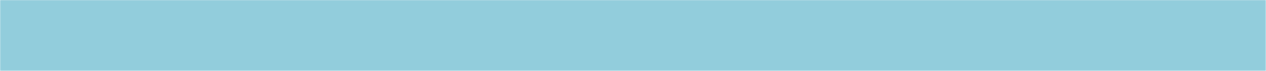 1 – Informações Gerais 1 – Informações Gerais 1 – Informações Gerais 1 – Informações Gerais Título do Projeto, Evento, Ação, Curso ou Serviço de Extensão:Título do Projeto, Evento, Ação, Curso ou Serviço de Extensão:Título do Projeto, Evento, Ação, Curso ou Serviço de Extensão:Título do Projeto, Evento, Ação, Curso ou Serviço de Extensão:Grupo de Pesquisa:Grupo de Pesquisa:Grupo de Pesquisa:Grupo de Pesquisa:Linha Linha Linha Linha Área do Conhecimento:Área do Conhecimento:Área do Conhecimento:Área do Conhecimento:Resumo do Projeto Evento, Ação, Curso ou Serviço de Extensão: (máximo 300 palavras)Resumo do Projeto Evento, Ação, Curso ou Serviço de Extensão: (máximo 300 palavras)Resumo do Projeto Evento, Ação, Curso ou Serviço de Extensão: (máximo 300 palavras)Resumo do Projeto Evento, Ação, Curso ou Serviço de Extensão: (máximo 300 palavras)2 – Coordenador (a) (Proponente)Nome:                                                                                   CPF:Curso de enquadramento:                                            E-mail:Titulação:Carga-horária:	Horas Semanais:2 – Coordenador (a) (Proponente)Nome:                                                                                   CPF:Curso de enquadramento:                                            E-mail:Titulação:Carga-horária:	Horas Semanais:2 – Coordenador (a) (Proponente)Nome:                                                                                   CPF:Curso de enquadramento:                                            E-mail:Titulação:Carga-horária:	Horas Semanais:2 – Coordenador (a) (Proponente)Nome:                                                                                   CPF:Curso de enquadramento:                                            E-mail:Titulação:Carga-horária:	Horas Semanais:3 – Participantes3.1 – Docente (s):NomeNomeHoras semanaisFunção no Projeto3.2 – Acadêmicos: 3.2 – Acadêmicos: 3.2 – Acadêmicos: 3.2 – Acadêmicos: Aluno/TurmaCursoPeríodoFunção no Projeto3.3 – Colaboradores de outra IES: 3.3 – Colaboradores de outra IES: 3.3 – Colaboradores de outra IES: 3.3 – Colaboradores de outra IES: NomeInstituiçãoCargoFunção no Projeto4 – Caracterização da Situação Problema:4 – Caracterização da Situação Problema:4 – Caracterização da Situação Problema:4 – Caracterização da Situação Problema:5 – Justificativas e Relevância Social:5 – Justificativas e Relevância Social:5 – Justificativas e Relevância Social:5 – Justificativas e Relevância Social:6 – Objetivos:6 – Objetivos:6 – Objetivos:6 – Objetivos:6.1 – Objetivo Geral:6.1 – Objetivo Geral:6.1 – Objetivo Geral:6.1 – Objetivo Geral:6.1 – Objetivo Geral:6.1 – Objetivo Geral:6.1 – Objetivo Geral:6.1 – Objetivo Geral:6.1 – Objetivo Geral:6.1 – Objetivo Geral:6.1 – Objetivo Geral:6.1 – Objetivo Geral:6.2 – Objetivos Específicos:6.2 – Objetivos Específicos:6.2 – Objetivos Específicos:6.2 – Objetivos Específicos:6.2 – Objetivos Específicos:6.2 – Objetivos Específicos:6.2 – Objetivos Específicos:6.2 – Objetivos Específicos:6.2 – Objetivos Específicos:6.2 – Objetivos Específicos:6.2 – Objetivos Específicos:6.2 – Objetivos Específicos:7 – Revisão da Literatura: máximo 03 páginas7 – Revisão da Literatura: máximo 03 páginas7 – Revisão da Literatura: máximo 03 páginas7 – Revisão da Literatura: máximo 03 páginas7 – Revisão da Literatura: máximo 03 páginas7 – Revisão da Literatura: máximo 03 páginas7 – Revisão da Literatura: máximo 03 páginas7 – Revisão da Literatura: máximo 03 páginas7 – Revisão da Literatura: máximo 03 páginas7 – Revisão da Literatura: máximo 03 páginas7 – Revisão da Literatura: máximo 03 páginas7 – Revisão da Literatura: máximo 03 páginas8 -  Metodologia com plano individual de trabalho de cada componente (descrever individualmente o plano de trabalho de cada componente do Projeto, Evento, Ação, Curso ou Serviço de Extensão)8 -  Metodologia com plano individual de trabalho de cada componente (descrever individualmente o plano de trabalho de cada componente do Projeto, Evento, Ação, Curso ou Serviço de Extensão)8 -  Metodologia com plano individual de trabalho de cada componente (descrever individualmente o plano de trabalho de cada componente do Projeto, Evento, Ação, Curso ou Serviço de Extensão)8 -  Metodologia com plano individual de trabalho de cada componente (descrever individualmente o plano de trabalho de cada componente do Projeto, Evento, Ação, Curso ou Serviço de Extensão)8 -  Metodologia com plano individual de trabalho de cada componente (descrever individualmente o plano de trabalho de cada componente do Projeto, Evento, Ação, Curso ou Serviço de Extensão)8 -  Metodologia com plano individual de trabalho de cada componente (descrever individualmente o plano de trabalho de cada componente do Projeto, Evento, Ação, Curso ou Serviço de Extensão)8 -  Metodologia com plano individual de trabalho de cada componente (descrever individualmente o plano de trabalho de cada componente do Projeto, Evento, Ação, Curso ou Serviço de Extensão)8 -  Metodologia com plano individual de trabalho de cada componente (descrever individualmente o plano de trabalho de cada componente do Projeto, Evento, Ação, Curso ou Serviço de Extensão)8 -  Metodologia com plano individual de trabalho de cada componente (descrever individualmente o plano de trabalho de cada componente do Projeto, Evento, Ação, Curso ou Serviço de Extensão)8 -  Metodologia com plano individual de trabalho de cada componente (descrever individualmente o plano de trabalho de cada componente do Projeto, Evento, Ação, Curso ou Serviço de Extensão)8 -  Metodologia com plano individual de trabalho de cada componente (descrever individualmente o plano de trabalho de cada componente do Projeto, Evento, Ação, Curso ou Serviço de Extensão)8 -  Metodologia com plano individual de trabalho de cada componente (descrever individualmente o plano de trabalho de cada componente do Projeto, Evento, Ação, Curso ou Serviço de Extensão)9 – Cronograma fev/2022 a dez/2022MesesMesesMesesMesesMesesMesesMesesMesesMesesMesesMesesEtapasjanfevmarmarabrmaijunagosetoutnov10 – Resultados Esperados:10 – Resultados Esperados:10 – Resultados Esperados:10 – Resultados Esperados:10 – Resultados Esperados:10 – Resultados Esperados:10 – Resultados Esperados:10 – Resultados Esperados:10 – Resultados Esperados:10 – Resultados Esperados:10 – Resultados Esperados:10 – Resultados Esperados:11 – Avaliação:11 – Avaliação:11 – Avaliação:11 – Avaliação:11 – Avaliação:11 – Avaliação:11 – Avaliação:11 – Avaliação:11 – Avaliação:11 – Avaliação:11 – Avaliação:11 – Avaliação:12 – Referências Bibliográficas:12 – Referências Bibliográficas:12 – Referências Bibliográficas:12 – Referências Bibliográficas:12 – Referências Bibliográficas:12 – Referências Bibliográficas:12 – Referências Bibliográficas:12 – Referências Bibliográficas:12 – Referências Bibliográficas:12 – Referências Bibliográficas:12 – Referências Bibliográficas:12 – Referências Bibliográficas:13 – Recursos Necessários:13 – Recursos Necessários:13 – Recursos Necessários:13 – Recursos Necessários:13 – Recursos Necessários:13 – Recursos Necessários:13 – Recursos Necessários:13 – Recursos Necessários:13 – Recursos Necessários:13 – Recursos Necessários:13 – Recursos Necessários:13 – Recursos Necessários:13.1 – Despesas13.1 – Despesas13.1 – Despesas13.1 – DespesasUnitário (R$)Unitário (R$)Unitário (R$)Unitário (R$)Unitário (R$)Total (R$)Total (R$)Total (R$)13.2 – Origem dos Recursos13.2 – Origem dos Recursos13.2 – Origem dos Recursos13.2 – Origem dos Recursos13.2 – Origem dos Recursos13.2 – Origem dos Recursos13.2 – Origem dos Recursos13.2 – Origem dos Recursos13.2 – Origem dos Recursos13.2 – Origem dos Recursos13.2 – Origem dos Recursos13.2 – Origem dos RecursosÓRGÃOÓRGÃOÓRGÃOÓRGÃOÓRGÃOÓRGÃOÓRGÃOÓRGÃOÓRGÃOValor (R$)Valor (R$)Valor (R$)Total (R$)Total (R$)Total (R$)Total (R$)Total (R$)Total (R$)Total (R$)Total (R$)Total (R$)14 – Parecer da Comissão de Avaliação dos Projetos Evento, Ação, Curso ou Serviço de Extensão da Pró-Reitoria de Extensão, Cultura e Assistência Estudantil.14 – Parecer da Comissão de Avaliação dos Projetos Evento, Ação, Curso ou Serviço de Extensão da Pró-Reitoria de Extensão, Cultura e Assistência Estudantil.14 – Parecer da Comissão de Avaliação dos Projetos Evento, Ação, Curso ou Serviço de Extensão da Pró-Reitoria de Extensão, Cultura e Assistência Estudantil.( ) DEFERIDO nos termos apresentados ( ) DEFERIDO comressalvas( ) INDEFERIDO( ) DEFERIDO nos termos apresentados ( ) DEFERIDO comressalvas( ) INDEFERIDOObservações:Data:	/	/	Pró-Reitora de Pró-Reitoria de Extensão, Cultura e Assistência Estudantil - PROECAEPró-Reitora de Pró-Reitoria de Extensão, Cultura e Assistência Estudantil - PROECAEData:	/	/	